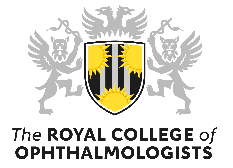 CURRICULUM 2024Ophthalmic Specialist TrainingGeneric Skills Assessment Tool for Level 1Please refer to the detailed Syllabus for each Domain – click on the Learning Outcome for a link to the microsite on the RCOphth website. The detailed descriptors for each outcome will assist you in deciding whether the outcome has been met or not. The trainee should complete the self-assessment prior to supervisor review.Trainee name:Pre-populatedSupervisor name:Trainee GMC number:Date:DOMAIN: HEALTH PROMOTIONDOMAIN: HEALTH PROMOTIONDOMAIN: HEALTH PROMOTIONLearning OutcomeTrainee self-assessment and comments – please indicate what specific evidence, if any, has been uploaded to the ePortfolioSupervisor assessmentChoose item from drop-down [does not meet/meets expectations]Provide appropriate lifestyle advice.Adopt local and national guidelines of prevention of infection.Advise appropriately about the systemic side-effects of drugs.Know the principles of screening.Use and promote means of eye injury protection.Comment by SupervisorAreas for development to progress to next LevelDOMAIN: LEADERSHIP AND TEAM WORKINGDOMAIN: LEADERSHIP AND TEAM WORKINGDOMAIN: LEADERSHIP AND TEAM WORKINGLearning OutcomeTrainee self-assessment and comments – please indicate what specific evidence, if any, has been uploaded to the ePortfolioSupervisor assessmentChoose item from drop-down [does not meet expectations/meets expectations]Know about leadership competencies in the 9 behavioural dimensions as defined by the NHS Leadership Academy: inspiring shared purpose; leading with care; evaluating information; connecting our service; sharing the vision; engaging the team; holding to account; developing capability; influencing the results.Know the principles of leadership and identify areas for own development.Comment by SupervisorAreas for development to progress to next LevelDOMAIN: PATIENT SAFETY AND QUALITY IMPROVEMENTDOMAIN: PATIENT SAFETY AND QUALITY IMPROVEMENTDOMAIN: PATIENT SAFETY AND QUALITY IMPROVEMENTLearning OutcomeTrainee self-assessment and comments – please indicate what specific evidence, if any, has been uploaded to the ePortfolioSupervisor assessmentChoose item from drop-down [does not meet expectations/meets expectations]Know the principles, recognise the contribution to improved practice, and take part in clinical governance, audit and quality improvement activities.Identify appropriate information from a variety of data sources.Comment by SupervisorAreas for development to progress to next LevelDOMAIN: SAFEGUARDING AND HOLISTIC PATIENT CAREDOMAIN: SAFEGUARDING AND HOLISTIC PATIENT CAREDOMAIN: SAFEGUARDING AND HOLISTIC PATIENT CARELearning OutcomeTrainee self-assessment and comments – please indicate what specific evidence, if any, has been uploaded to the ePortfolioSupervisor assessmentChoose item from drop-down [does not meet expectations/meets expectations]Understand and promote professional responsibility of safeguarding.Demonstrate familiarity with local safeguarding procedures and contacts.Demonstrate awareness of possibility of non-accidental injury in vulnerable patients.Document safeguarding concerns accurately and refers to senior staff.Comment by Educational SupervisorAreas for development to progress to next LevelDOMAIN: EDUCATION AND TRAININGDOMAIN: EDUCATION AND TRAININGDOMAIN: EDUCATION AND TRAININGLearning OutcomeTrainee self-assessment and comments – please indicate what specific evidence, if any, has been uploaded to the ePortfolioSupervisor assessmentChoose item from drop-down [does not meet expectations/meets expectations]Ensure patient safety is paramount in all training and learning events.Actively participate in own induction and training.Deliver teaching activities under guidance.Deliver patient education.Comment by Educational SupervisorAreas for development to progress to next LevelDOMAIN: RESEARCH AND SCHOLARSHIPDOMAIN: RESEARCH AND SCHOLARSHIPDOMAIN: RESEARCH AND SCHOLARSHIPLearning OutcomeTrainee self-assessment and comments – please indicate what specific evidence, if any, has been uploaded to the ePortfolioSupervisor assessmentChoose item from drop-down [does not meet expectations/meets expectations]Adopt an evidence-based approach to clinical practice.Critically appraise existing published research.Understand research and deliver oral presentations.Comment by Educational SupervisorAreas for development to progress to next LevelSUPERVISOR ASSESSMENTBased on my observations and the evidence presented, I consider that this trainee has achieved the competencies required to complete this Level in the Six Generic Domains detailed above.